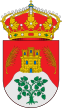 CORTE DE AGUARecibimos comunicado de la Presidencia de la MANCOMUNIDAD DE LA CHURRERIA, que por una grave avería en la tubería general, se procederá a cortar el suministro de agua desde está madrugada (02:00h) prolongándose toda la jornada del martes día 2 de octubre.Están  trabajando intensivamente para terminar lo antes posible.CONCEJALIA DE CULTURA Y FESTEJOS. AYUNTAMIENTO DE LA PARRILLA.